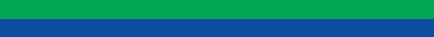 „Europejski Fundusz Rolny na rzecz Rozwoju Obszarów Wiejskich: Europa inwestująca w obszary wiejskie”Projekt pn. „Bory Dolnośląskie mostem dla pokoleń”realizowany przez Fundację Art. And Youmający na celu wsparcie aktywności społecznej poprzez organizację trzech wydarzeń kulturalno- edukacyjnych zrealizowanych przez organizacje pozarządowe z obszaru objętego LSRwspółfinansowany jest ze środków Unii Europejskiejw ramach poddziałania"Wsparcie na wdrażanie operacji w ramach strategii rozwoju lokalnego kierowanego przez społeczność"Programu Rozwoju Obszarów Wiejskichna lata 2014-2020